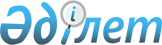 "Қазақстан Республикасы Президентінің 2001 жылғы 28 қыркүйектегі N 691 және 2007 жылғы 13 тамыздағы N 381 жарлықтарына өзгерістер енгізу туралы" Қазақстан Республикасының Президенті Жарлығының жобасы туралыҚазақстан Республикасы Үкіметінің 2008 жылғы 11 қазандағы N 934 Қаулысы
      Қазақстан Республикасының Үкіметі 

ҚАУЛЫ ЕТЕДІ:




      "Қазақстан Республикасы Президентінің 2001 жылғы 28 қыркүйектегі N 691 және 2007 жылғы 13 тамыздағы N 381 жарлықтарына өзгерістер енгізу туралы" Қазақстан Республикасының Президенті Жарлығының жобасы Қазақстан Республикасы Президентінің қарауына енгізілсін.


      


Қазақстан Республикасының




      Премьер-Министрі                               К. Мәсімов




Қазақстан Республикасы Президентінің Жарлығы



      


Қазақстан Республикасы Президентінің 2001 жылғы 28






қыркүйектегі N 691 және 2007 жылғы 13 тамыздағы N 381 жарлықтарына өзгерістер енгізу туралы




      Қ


АУЛЫ ЕТЕМІН:




      1. Қазақстан Республикасы Президентінің мынадай жарлықтарына езгерістер енгізілсін:



      1) "Қазақстан Республикасы Тұңғыш Президентінің Мемлекеттік бейбітшілік және прогресс сыйлығының мәселелері" туралы Қазақстан Республикасы Президентінің 2001 жылғы 28 қыркүйектегі N 691 
 Жарлығына 
 (Қазақстан Республикасының ПҮАЖ-ы, 2001 ж., N 32, 421-құжат; 2002 ж., N 44, 436-құжат; 2003 ж., N 45, 487-құжат; 2004 ж., N 21, 266-құжат; N 51, 671-құжат; 2007 ж., N 24, 268-құжат):



      жоғарыда аталған Жарлықпен бекітілген Қазақстан Республикасы Тұңғыш Президентінің Мемлекеттік бейбітшілік және прогресс сыйлығын беру жөніндегі комиссияның дербес құрамына мыналар енгізілсін:

Бабақұмаров                  - Қазақстан Республикасы



Ержан Жалбақұлы                Премьер-Министрінің Кеңсесі Басшысының



                               орынбасары, төрағаның орынбасары

Мыңбай                       - Қазақстан Республикасының Мәдениет



Дархан Қамзабекұлы             және ақпарат вице-министрі, хатшы

Дьяченко                     - Қазақстан Республикасы Парламенті



Сергей Александрович           Мәжілісі Төрағасының орынбасары,



                               Қазақстан халқы ассамблеясы



                               төрағасының орынбасары (келісім



                               бойынша)

Құл-Мұхаммед                 - Қазақстан Республикасының



Мұхтар Абрарұлы                Мәдениет және ақпарат министрі

Бижанов                      - Қазақстан Республикасы Парламенті



Ақан Құсайынұлы                Сенатының Әлеуметтік-мәдени даму



                               комитетінің төрағасы (келісім бойынша)

Жолдасбаева                  - Қазақстан Республикасы Парламенті



Нұрлығайым Шалданқызы          Сенатының Экономикалық және өңірлік



                               саясат комитетінің төрайымы (келісім



                               бойынша)

Досқалиев                    - Қазақстан Республикасы Парламенті



Жақсылық Ақмырзаұлы            Мәжілісінің Әлеуметтік-мәдени даму



                               комитетінің төрағасы (келісім бойынша)

Қарин                        - Қазақстан Республикасы Президенті



Ерлан Тынымбайұлы              Әкімшілігі Ішкі саясат бөлімінің



                               меңгерушісі;

      көрсетілген Комиссияның құрамынан А.Ы. Бөрібаев, Л.Н. Бурлаков, А.Д. Досжан, Е.Қ. Ертісбаев, З.Ж. Қадырова, Е.Т. Орынбаев, Қ.С. Органов, С.А. Терещенко шығарылсын;



      2) "Ғылым мен техника, әдебиет пен өнер саласындағы Қазақстан Республикасының мемлекеттік сыйлықтары туралы" Қазақстан Республикасы Президентінің 2007 жылғы 13 тамыздағы N 381 
 Жарлығына 
 (Қазақстан Республикасының ПҮАЖ-ы, 2007 ж., N 27, 310-құжат):



      жоғарыда аталған Жарлықпен бекітілген Әдебиет пен өнер саласындағы Қазақстан Республикасының Мемлекеттік сыйлығын беру жөніндегі комиссияның құрамына мыналар енгізілсін:

Құл-Мұхаммед                 - Қазақстан Республикасының Мәдениет



Мұхтар Абрарұлы                және ақпарат министрі, төрағаның



                               орынбасары

Мыңбай                       - Қазақстан Республикасының Мәдениет



Дархан Қамзабекұлы             және ақпарат вице-министрі, хатшы;

      көрсетілген Комиссияның құрамынан Т. Әбдірашев, А.Ы. Бөрібаев, Е.Қ. Ертісбаев, Б. Мұқай шығарылсын;



      жоғарыда аталған Жарлықпен бекітілген Ғылым мен техника саласындағы Қазақстан Республикасының Мемлекеттік сыйлығын беру жөніндегі комиссияның құрамына мыналар енгізілсін:

Әбдірайымов                  - Л.Н. Гумилев атындағы Еуразия ұлттық



Бақытжан Жарылқасымұлы         университетінің ректоры, заң



                               ғылымдарының докторы, профессор

Оңғарбаев                    - Қазақстан Республикасы Білім және



Еркін Әнуарұлы                 ғылым министрлігі Ғылым комитетінің



                               төрағасы, заң ғылымдарының докторы,



                               профессор

Школьник                     - Қазақстан Республикасының Индустрия



Владимир Сергеевич             және сауда министрі, физика-математика



                               ғылымдарының докторы, профессор

"Қуанғанов                   - Қазақстан Республикасының Білім және



Фархад Шаймұратұлы             ғылым вице-министрі, хатшы

Досқалиев                    - Қазақ мемлекеттік медициналық



Жақсылық Ақмырзаұлы            академиясының ректоры, медицина



                               ғылымдарының докторы, профессор



                               (келісім бойынша)

Досымов                      - Жер туралы ғылым, металлургия және кен



Құсман Досымұлы                байыту орталығы Д.В. Сокольский



                               атындағы Органикалық катализ және



                               электрохимия институтының директоры,



                               химия ғылымдарының докторы, профессор

Дүйсенбеков                  - Жер ресурстары және жерге орналастыру



Зайролла Дүйсенбекұлы          мемлекеттік ғылыми-өндірістік



                               орталығының бас директоры, Қазақстан



                               Республикасы Ұлттық ғылым



                               академиясының академигі, ауыл



                               шаруашылығы ғылымдарының докторы,



                               профессор (келісім бойынша)

Жұмағұлов                    - Қазақстан Республикасы Ұлттық



Бақытжан Тұрсынұлы             инженерлік академиясының президенті,



                               техника ғылымдарының докторы,



                               профессор (келісім бойынша)

Молдабеков                   - "Қазғарыш" Ұлттық компаниясы"



Мейірбек Молдабекұлы           акционерлік қоғамының вице-президенті,



                               Қазақстан Республикасы Ұлттық ғылым



                               академиясының академигі, техника



                               ғылымдарының докторы, профессор



                               (келісім бойынша)

Пішембаев                    - "Қазақстанның машина жасаушылар одағы"



Мейрам Құдайбергенұлы          заңды тұлғалар бірлестігі



                               басқармасының төрағасы, экономика



                               ғылымдарының докторы (келісім бойынша)

Сұлтанов                     - Қазақстан Республикасы Парламенті



Қуаныш Сұлтанұлы               Сенатының Әлеуметтік-мәдени даму



                               комитетінің төрағасы (келісім бойынша)

Шоманов                      - Қайта өңдеуші және тағам өнеркәсібі



Үрішбай Шоманұлы               ғылыми-өндірістік орталығы



                               директорының орынбасары, Қазақстан



                               Республикасы Ұлттық ғылым



                               академиясының академигі, техника



                               ғылымдарының докторы, профессор



                               (келісім бойынша)"

      деген жолдар мынадай редакцияда жазылсын:

"Қуанғанов                   - Қазақстан Республикасы Білім және



Фархад Шаймұратұлы             ғылым министрлігінің жауапты хатшысы,



                               хатшы

Досқалиев                    - Қазақстан Республикасы Парламенті



Жақсылық Акмырзаұлы            Мәжілісінің Әлеуметтік-мәдени даму



                               комитетінің төрағасы, медицина



                               ғылымдарының докторы, профессор



                               (келісім бойынша)

Досымов                      - Д.В.Сокольский атындағы Органикалық



Құсман Досымұлы                катализ және электрохимия институтының



                               директоры, химия ғылымдарының докторы,



                               профессор

Дүйсенбеков                  - Қазақстан Республикасы Ұлттық ғылым



Зайролла Дүйсенбекұлы          академиясы Орталық Қазақстан бөлімінің



                               төрағасы, Қазақстан Республикасы



                               Ұлттық ғылым академиясының академигі,



                               ауыл шаруашылығы ғылымдарының докторы,



                               профессор (келісім бойынша)

Жұмағұлов                    - Әл-Фараби атындағы Қазақ ұлттық



Бақытжан Тұрсынұлы             университетінің ректоры, техника



                               ғылымдарының докторы, профессор



                               (келісім бойынша)

Молдабеков                   - Қазақстан Республикасы Ұлттық ғарыш



Мейірбек Молдабекұлы           агенттігі төрағасының орынбасары,



                               Қазақстан Республикасы Ұлттық ғылым



                               академиясының академигі, техника



                               ғылымдарының докторы, профессор



                               (келісім бойынша)

Пішембаев                    - Қазақстан Республикасы Парламенті



Мейрам Құдайбергенұлы          Мәжілісінің депутаты (келісім бойынша)

Сұлтанов                     - Қазақстан Республикасы Парламенті



Қуаныш Сұлтанұлы               Сенатының Халықаралық қатынастар,



                               қорғаныс және қауіпсіздік комитетінің



                               төрағасы (келісім бойынша)

Шоманов                      - "Қазагроинновация" акционерлік қоғамы



Үрішбай Шоманұлы               Тағам өнеркәсібі институтының бас



                               ғылыми қызметкері, Республика Ұлттық



                               ғылым академиясының академигі, техника



                               ғылымдарының докторы, профессор



                               (келісім бойынша)";

      көрсетілген Комиссияның құрамынан С.Ә.Әбдіманапов, В.Э. Березин, Ғ.І. Оразбақов шығарылсын.



      2. Осы Жарлық қол қойылған күнінен бастап қолданысқа енгізіледі.


      


Қазақстан Республикасының




      Президенті                                        Н.Назарбаев


					© 2012. Қазақстан Республикасы Әділет министрлігінің «Қазақстан Республикасының Заңнама және құқықтық ақпарат институты» ШЖҚ РМК
				